（別紙２）スマイルサポーター構成員名簿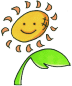 団体名                                    代表者名                                  ※ 欄が足りない場合は，コピーして記載してください。既存の団体名簿がある場合は，その写しを活用してください。氏    名性別年令住    所備    考123456789101112131415